Unit 7 Lesson 5: Algunos triángulos, todos los triángulosWU Cuál es diferente: Figuras (Warm up)Student Task Statement¿Cuál es diferente?A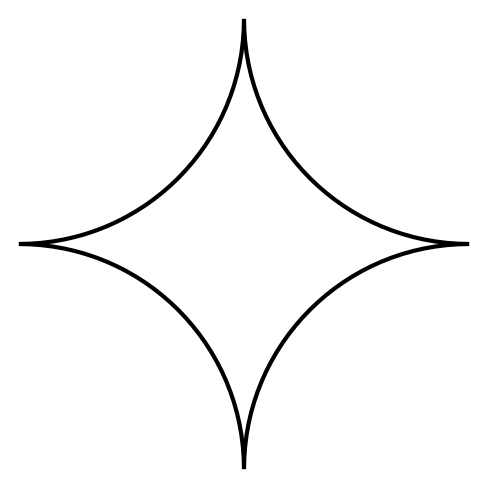 B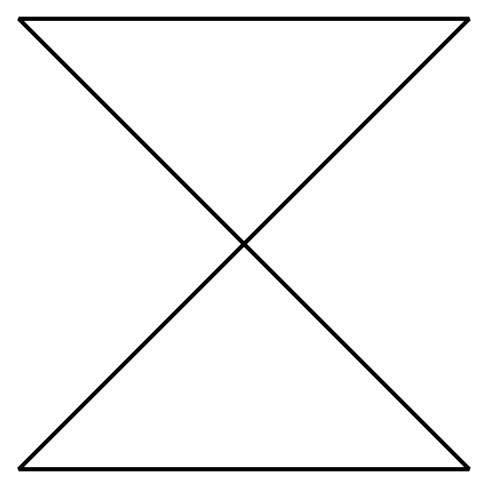 C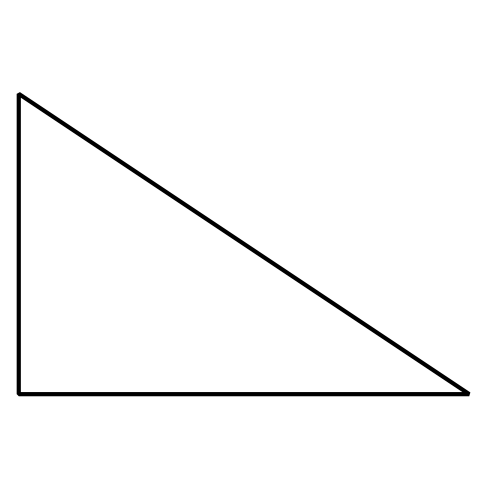 D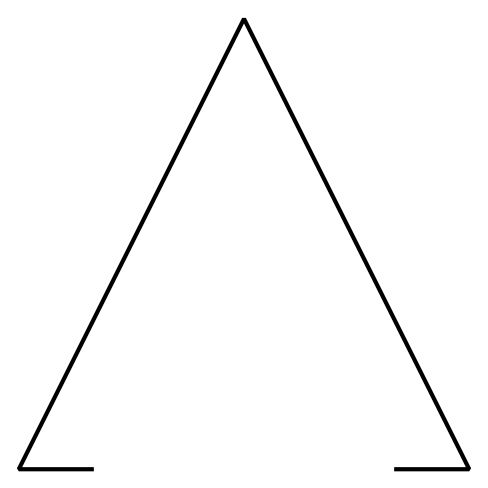 1 Triángulos y “no triángulos”Student Task StatementEstos son triángulos.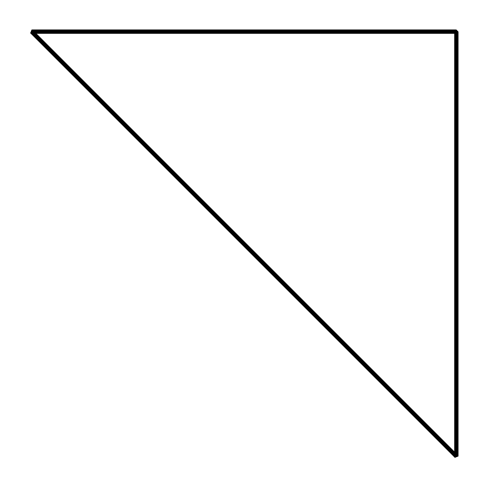 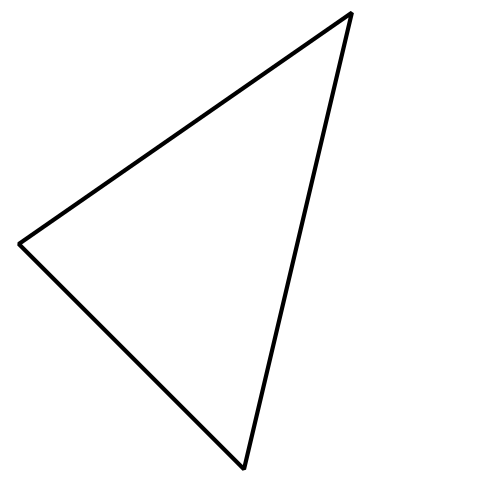 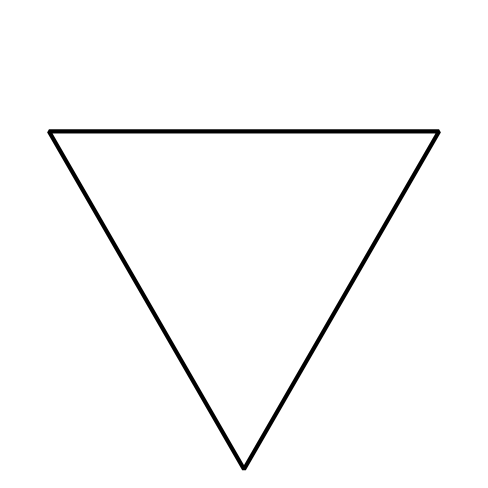 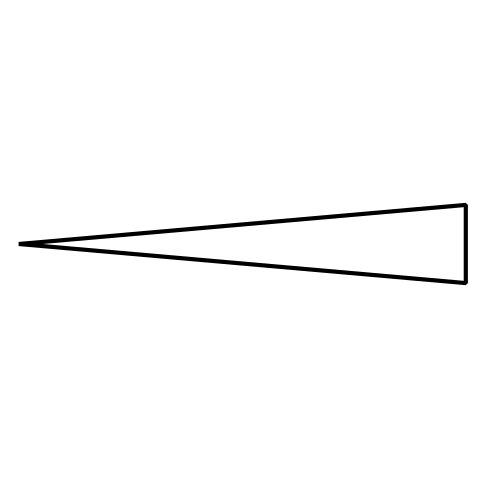 ¿En qué se parecen todos estos triángulos?Estos no son triángulos.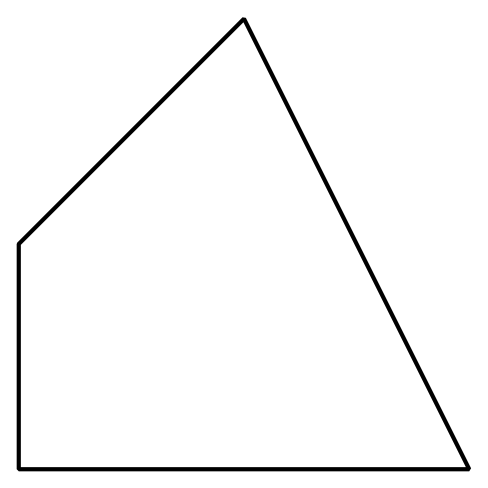 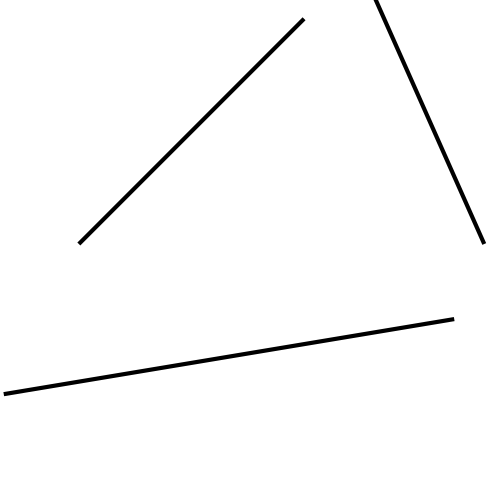 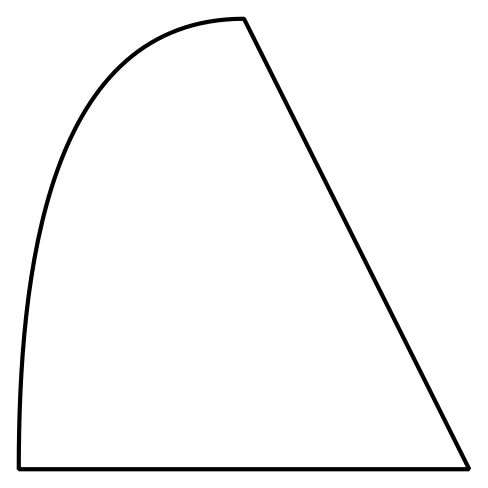 ¿Qué hace que estas figuras sean diferentes a los triángulos?2 Dibujemos triángulosStudent Task StatementDibuja 3 triángulos diferentes.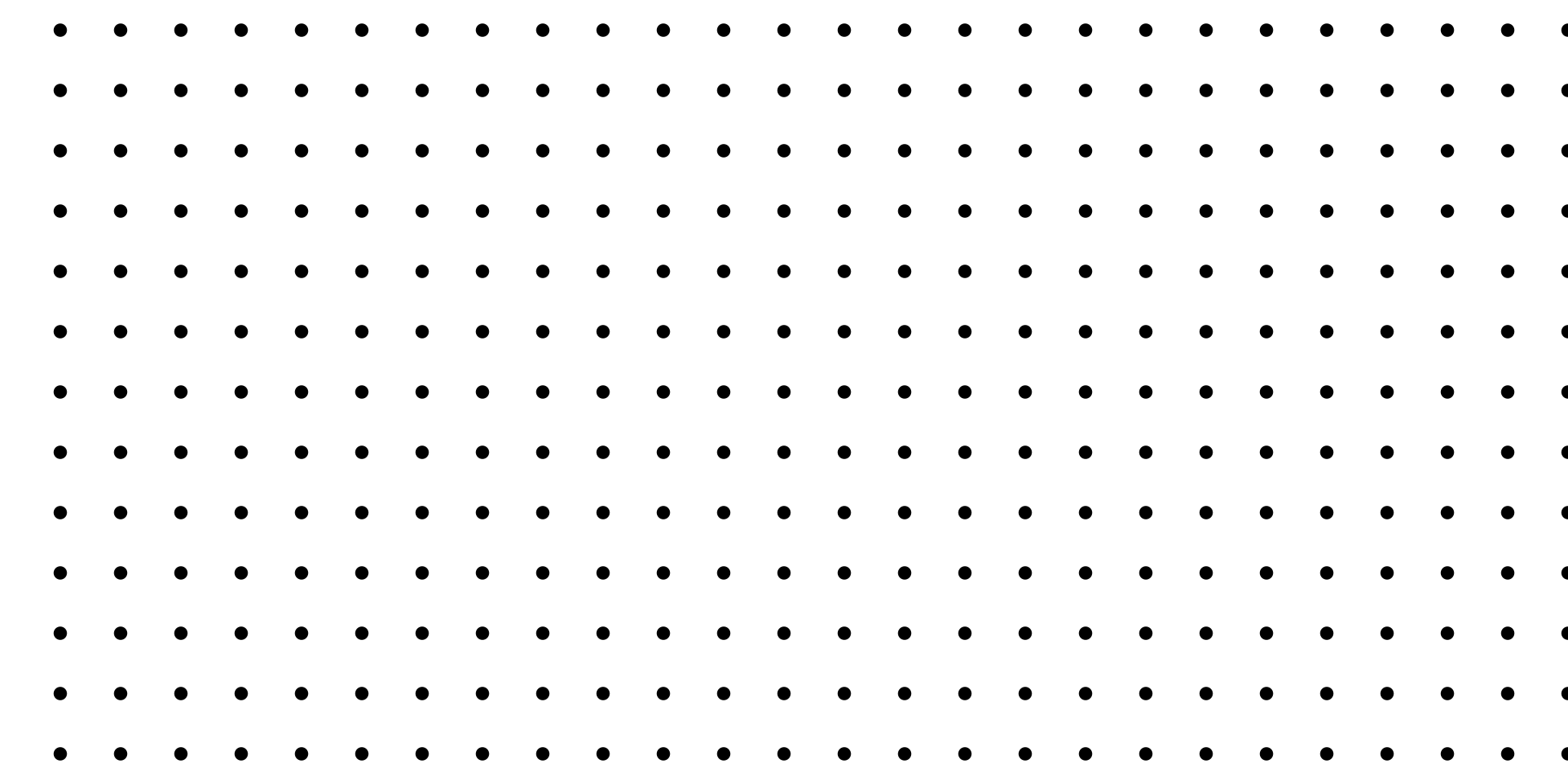 Dibuja 3 figuras diferentes que no sean triángulos.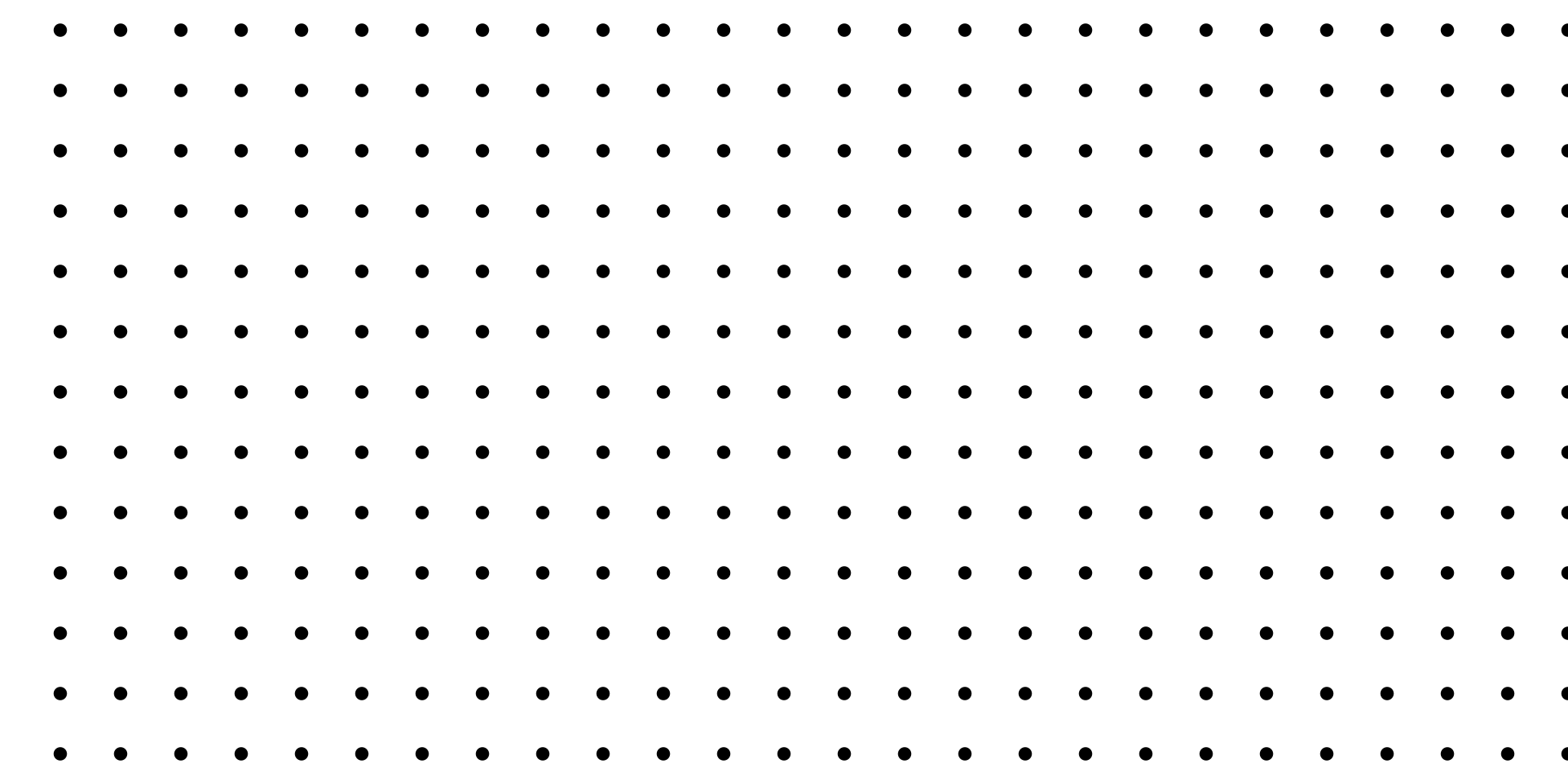 3 Centros: Momento de escogerStudent Task StatementEscoge un centro.Bloques sólidos geométricos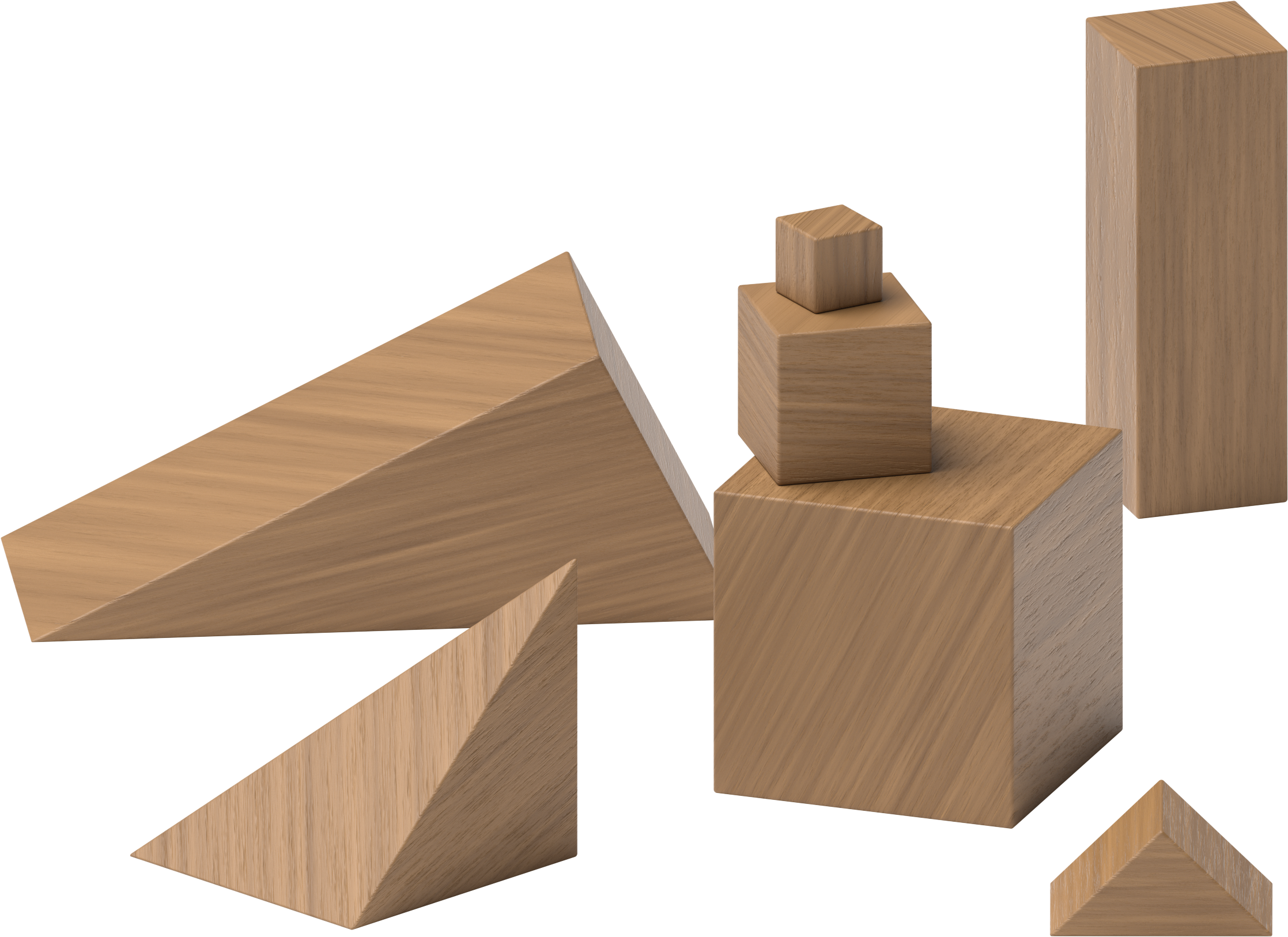 ¿En qué se parecen?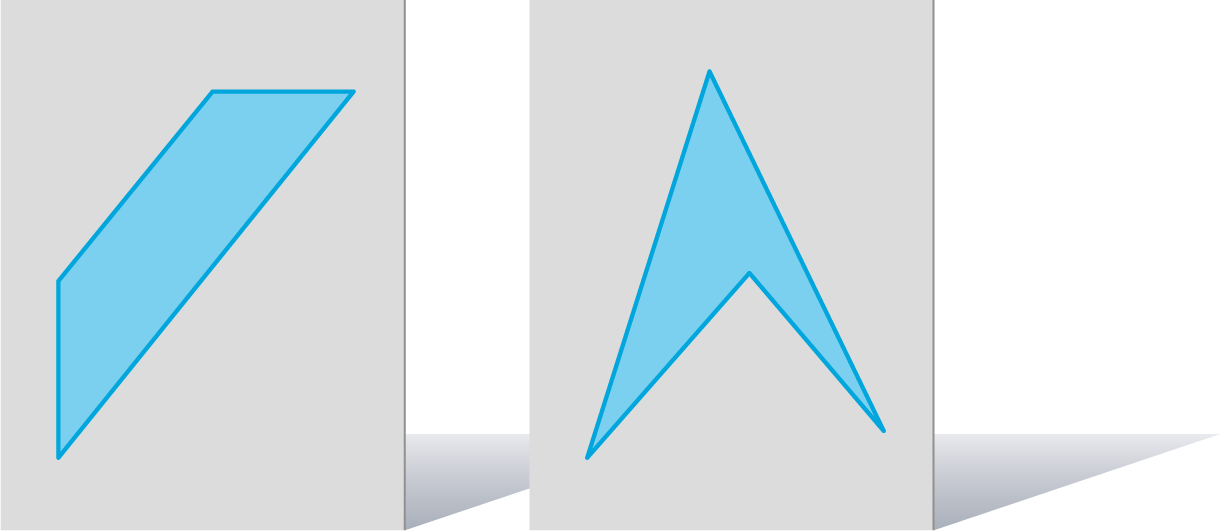 Compara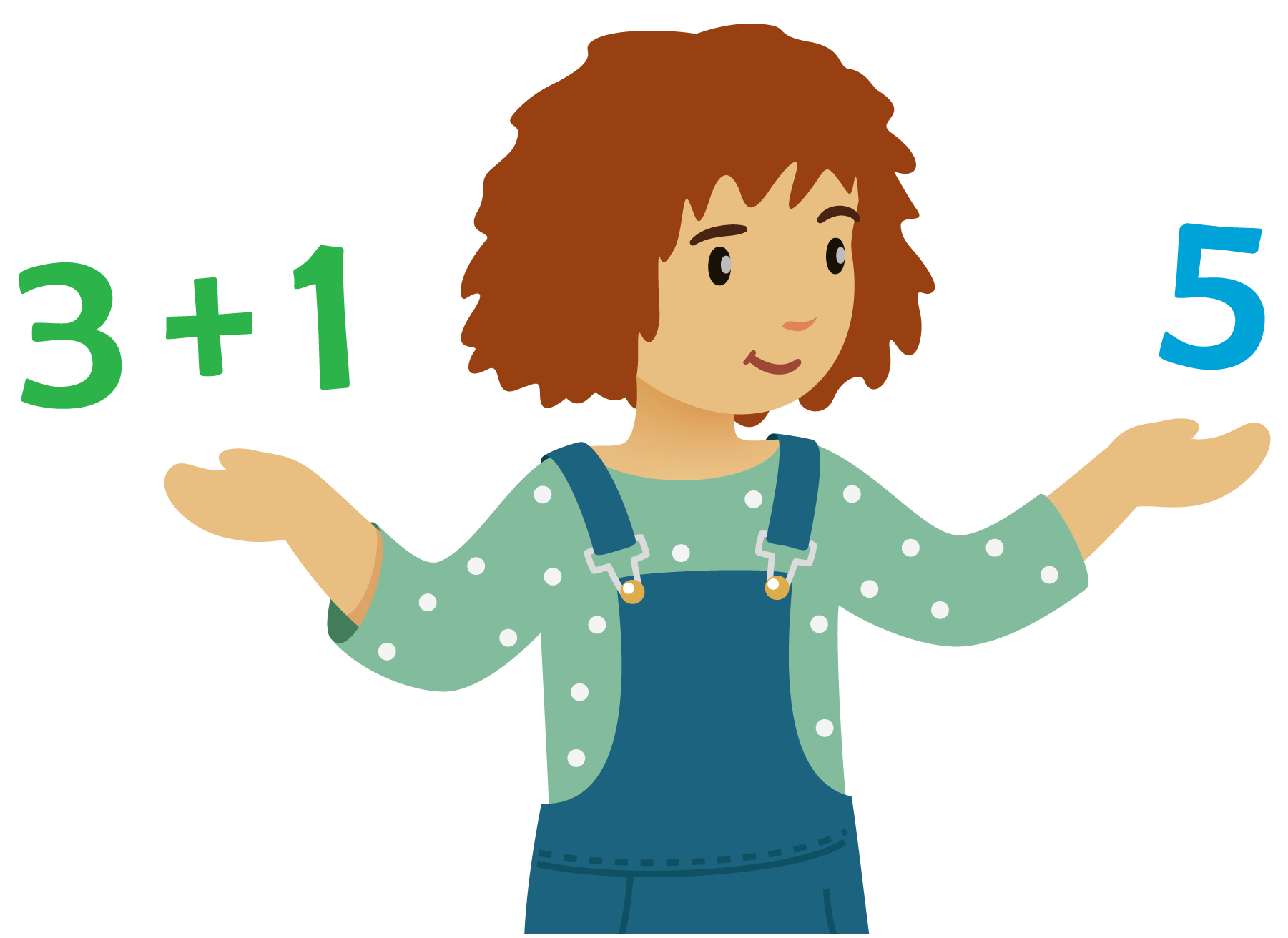 ¿Qué tan cerca?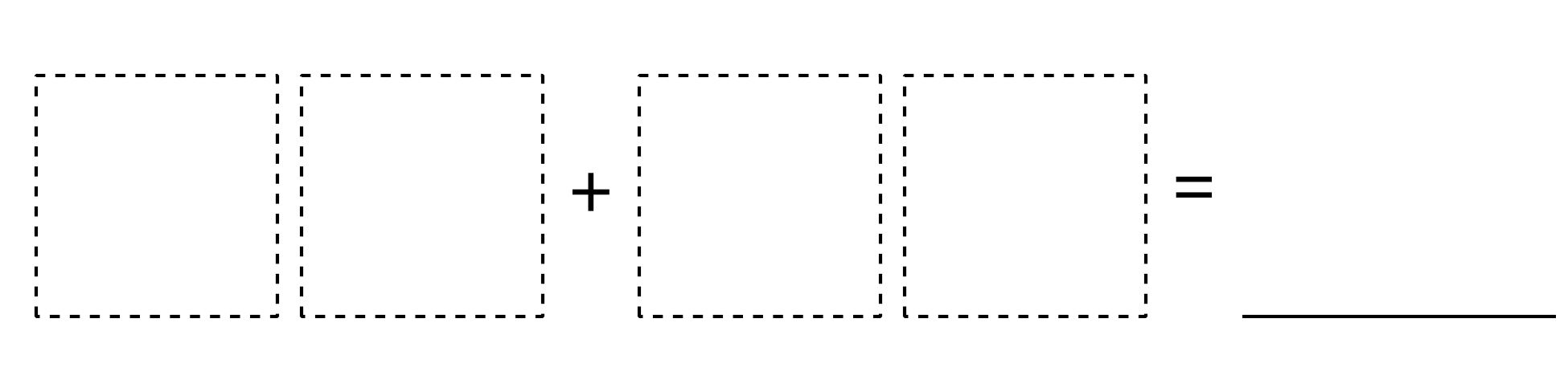 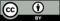 © CC BY 2021 Illustrative Mathematics®